\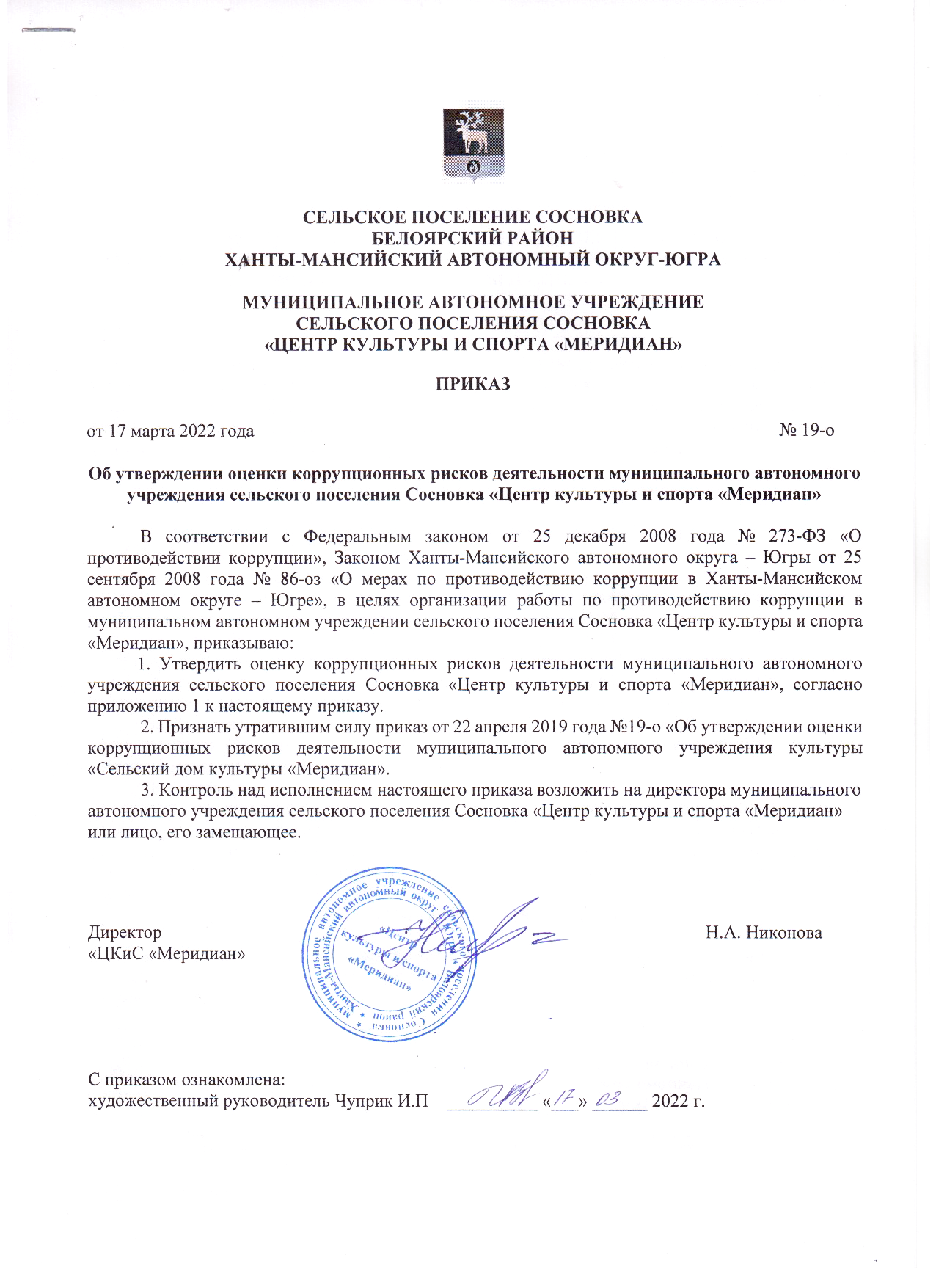 ПРИЛОЖЕНИЕ 1к приказу муниципального автономного                                                                                       учреждения сельского поселения Сосновка     «Центр культуры и спорта «Меридиан»                                                                    от 17 марта 2022 года № 19-о                                                                                                          ОЦЕНКА КОРРУПЦИОННЫХ РИСКОВ ДЕЯТЕЛЬНОСТИМУНИЦИПАЛЬНОГО АВТОНОМНОГО УЧРЕЖДЕНИЯ СЕЛЬСКОГО ПОСЕЛЕНИЯ СОСНОВКА «ЦЕНТР КУЛЬТУРЫ И СПОРТА «МЕРИДИАН»1. Общие положения1.1. Целью оценки коррупционных рисков является определение конкретных процессов и видов деятельности муниципального автономного учреждения сельского поселения Сосновка «Центр культуры и спорта «Меридиан» (далее – Учреждение), при реализации которых наиболее высока вероятность совершения работниками Учреждения коррупционных правонарушений, как в целях получения личной выгоды, так и в целях получения выгоды Учреждением.2. Порядок оценки коррупционных рисков2.1. Оценка коррупционных рисков проводится по следующему алгоритму:2.1.1. деятельность Учреждения представляется в виде отдельных процессов, 
в каждом из которых выделяются составные элементы (подпроцессы);2.1.2. для каждого процесса определяются элементы (подпроцессы), при реализации которых наиболее вероятно возникновение коррупционных правонарушений (критические точки);2.1.3. для каждого подпроцесса, реализация которого связана с коррупционным риском, составляется описание возможных коррупционных правонарушений, включающее:- характеристику выгоды или преимущества, которое может быть получено Учреждением или его отдельными работниками при совершении коррупционного правонарушения;- должности в Учреждении, которые являются ключевыми для совершения коррупционного правонарушения (участие каких должностных лиц Учреждения необходимо, чтобы совершение коррупционного правонарушения стало возможным);- вероятные формы осуществления коррупционных платежей;2.1.4. на основании проведенного анализа составляется карта коррупционных рисков Учреждения – сводное описание критических точек и возможных коррупционных правонарушений;2.15. формируется перечень должностей, связанных с высоким коррупционным риском;2.1.6. разрабатывается комплекс мер по устранению или минимизации коррупционных рисков. 3. Карта коррупционных рисков3.1. В таблице коррупционных рисков представлены схемы, по общепринятым стандартам, считающиеся наиболее предрасполагающими к возникновению фактов коррупционной направленности.  3.2. Перечень должностей Учреждения, замещение которых связано с коррупционными рисками:- директор, или лицо его замещающее.3.3. Меры по минимизации (устранению) коррупционных рисков:3.3.1. Минимизация коррупционных рисков либо их устранение достигается различными методами: от реинжиниринга соответствующей коррупционно-опасной функции до введения препятствий (ограничений), затрудняющих реализацию коррупционных схем.3.3.2. В этой связи, к данным мероприятиям можно отнести:- использование информационных технологий в качестве приоритетного направления для осуществления служебной деятельности (служебная корреспонденция);- совершенствование механизма отбора должностных лиц для включения в состав комиссий.3.3.3. В целях недопущения совершения должностными лицами коррупционных правонарушений или проявлений коррупционной направленности реализацию антикоррупционных мероприятий необходимо осуществлять на постоянной основе посредством:- организации внутреннего контроля за исполнением должностными лицами своих обязанностей, основанного на механизме проверочных мероприятий. При этом проверочные мероприятия должны проводиться и на основании поступившей информации о коррупционных проявлениях, в том числе жалоб и обращений граждан и организаций, публикаций о фактах коррупционной деятельности должностных лиц в средствах массовой информации;- проведения разъяснительной и иной работы для существенного снижения возможностей коррупционного поведения при исполнении коррупционно-опасных функций._____________________________________№п/пКоррупционные рискиОтветственные лицаОписание зоны коррупционного рискаСтепень риска (низкая,средняя,высокая)1.Организация производственной деятельности УчрежденияДиректор, или лицо, его замещающее.Использование своих служебных полномочий при решении личных вопросов, связанных с удовлетворением материальных потребностей должностного лица либо его родственников.Предоставление не предусмотренных законом преимуществ (протекционизм, семейственность) для поступления на работу в учреждениеСредняя2.Принятие локальных правовых актов, противоречащих законодательству о противодействии коррупцииДиректор, или лицо, его замещающее.Наличие коррупциогенных фактов в локальных правовых актах, регламентирующих деятельность Учреждения Низкая3.Взаимоотношения с должностными лицами в органах власти и управления, правоохранительных органах и различных организацияхРаботники Учреждения, уполномоченные директором Учреждения представлять интересы УчрежденияДарение подарков и оказание неслужебных услуг должностным лицам в органах власти и управления  правоохранительных органах и различных организациях, за исключением символических знаков внимания, протокольных мероприятийНизкая4.Регистрация материальных ценностей и ведение баз данных материальных ценностейДиректор, или лицо, его замещающее.Несвоевременная постановка на регистрационный учет материальных ценностей.Умышленно досрочное списание материальных средств и расходных материалов с регистрационного учета.Отсутствие регулярного контроля наличия и сохранности имуществаСредняя5.Размещение заказов на поставку товаров, выполнение работ и оказание услугДиректор, или лицо, его замещающее.Совершение сделок с нарушением установленного порядка и требований закона в личных интересах.Осуществление нецелесообразных покупок.Размещение заказов ответственным лицом на поставку товаров и оказание услуг из ограниченного числа поставщиков именно в той организации,  руководителем отдела продаж  которой является его родственникСредняя6.Составление, заполнение документов, справок, отчетностиДиректор, или лицо, его замещающее.Искажение, сокрытие или предоставление заведомо ложных сведений в отчётных документах, справках гражданам, являющихся существенным элементом служебной деятельностиВысокая7.Оплата трудаДиректор, или лицо, его замещающее.Оплата рабочего времени в полном объёме в случае, когда сотрудник фактически отсутствовал на рабочем месте.Завышение показателей по стимулирующим выплатамСредняя